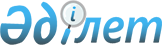 О внесении изменений в решение Созакского районного маслихата от 21 декабря 2012 года № 61 "О районном бюджете на 2013-2015 годы"
					
			Утративший силу
			
			
		
					Решение Созакского районного маслихата Южно-Казахстанской области от 22 января 2013 года № 83. Зарегистрировано Департаментом юстиции Южно-Казахстанской области 1 февраля 2013 года № 2217. Утратило силу в связи с истечением срока применения - (письмо Созакского районного маслихата Южно-Казахстанской области от 11 февраля 2014 года № 50)      Сноска. Утратило силу в связи с истечением срока применения - (письмо Созакского районного маслихата Южно-Казахстанской области от 11.02.2014 № 50).

      В соответствии с пунктом 5 статьей 109 Бюджетным кодексом Республики Казахстан от 4 декабря 2008 года, с подпунктом 1) пункта 1 статьи 6 Законом Республики Казахстан от 23 января 2001 года «О местном государственном управлении и самоуправлении в Республике Казахстан» и решением Южно-Казахстанского областного маслихата от 18 января 2013 года № 11/90-V «О внесении изменений в решение Южно-Казахстанского областного маслихата от 7 декабря 2012 года № 9/71-V «Об областном бюджете на 2012-2014 годы», зарегистрированного в Реестре государственной регистрации нормативных правовых актов за № 2210, Созакский районный маслихат РЕШИЛ:



      1. Внести в решение Созакского районного маслихата от 21 декабря 2012 года № 61 «О районном бюджете на 2013-2015 годы» (зарегистрировано в Реестре государственной регистрации нормативных правовых актов за № 2196, опубликовано 8 января 2013 года в газете «Созақ үні» № 05-06-07-08) следующие изменения:



      пункт 1 изложить в новой редакции:

      «1. Утвердить районный бюджет Созакского района на 2013-2015 годы согласно приложениям 1, 2, 3 соответственно, в том числе на 2013 год в следующих объемах:

      доходы - 6 831 620 тысяч тенге, в том числе по:

      налоговым поступлениям - 3 835 925 тысяч тенге;

      неналоговым поступлениям - 152 993 тысяч тенге;

      поступлениям от продажи основного капитала - 5 400 тысяч тенге;

      поступлениям трансфертов - 2 837 302 тысяч тенге;

      2) затраты - 6 963 234 тысяч тенге;

      3) чистое бюджетное кредитование – 6 293 тысяч тенге:

      бюджетные кредиты – 10386 тысяч тенге;

      погашение бюджетных кредитов - 4 093 тысяч тенге;

      4) сальдо по операциям с финансовыми активами - 0:

      приобретение финансовых активов - 0;

      поступления от продажи финансовых активов государства - 0;

      5) дефицит (профицит) бюджета – -137 907 тысяч тенге;

      6) финансирование дефицита (использование профицита) бюджета – 137 907 тысяч тенге, в том числе:

      поступление займов - 10386 тысяч тенге;

      погашение займов - 2 592 тысяч тенге;

      используемые остатки бюджетных средств - 130 113 тысяч тенге.»;



      приложения 1 к указанному решению изложить в новой редакции согласно приложению к настоящему решению.



      2. Настоящее решение вводится в действие с 1 января 2013 года.      

      Председатель внеочередной ХІV сессии

      Созакского районного маслихата:            И. Омарбеков

      

      Секретарь Созакского

      районного маслихата:                       М. Исаев      

      Приложение 1

      к решению Созакского районного

      маслихата от 21 декабря 2012 года № 61

      

      Приложение

      к решению Созакского районного

      маслихата от 22 января 2013 года № 83       Районный бюджет на 2013 год
					© 2012. РГП на ПХВ «Институт законодательства и правовой информации Республики Казахстан» Министерства юстиции Республики Казахстан
				КатегорияКатегорияКатегорияКатегорияСумма, тысяч тенгеКлассКлассКлассСумма, тысяч тенгеПодклассПодклассСумма, тысяч тенге1. Доходы68316201Налоговые поступления383592501Подоходный налог12985962Индивидуальный подоходный налог129859603Социальный налог10931231Социальный налог109312304Hалоги на собственность14132401Hалоги на имущество13410323Земельный налог54674Hалог на транспортные средства656315Единый земельный налог111005Внутренние налоги на товары, работы и услуги280632Акцизы38883Поступления за использование природных и других ресурсов144744Сборы за ведение предпринимательской и профессиональной деятельности93075Налог на игорный бизнес39408Обязательные платежи, взимаемые за совершение юридически значимых действий и (или) выдачу документов уполномоченными на то государственными органами или должностными лицами29031Государственная пошлина29032Неналоговые поступления15299301Доходы от государственной собственности8935Доходы от аренды имущества, находящегося в государственной собственности89306Прочие неналоговые поступления1521001Прочие неналоговые поступления1521003Поступления от продажи основного капитала540003Продажа земли и нематериальных активов54001Продажа земли54004Поступления трансфертов283730202Трансферты из вышестоящих органов государственного управления28373022Трансферты из областного бюджета2837302Функциональная группаФункциональная группаФункциональная группаФункциональная группаФункциональная группасумма, тысяч тенгеФункциональная подгруппа НаименованиеФункциональная подгруппа НаименованиеФункциональная подгруппа НаименованиеФункциональная подгруппа Наименованиесумма, тысяч тенгеАдминистратор бюджетных программАдминистратор бюджетных программАдминистратор бюджетных программсумма, тысяч тенгеПрограммаПрограммасумма, тысяч тенге1111232. Затраты696323401Государственные услуги общего характера3236011Представительные, исполнительные и другие органы, выполняющие общие функции государственного управления300717112Аппарат маслихата района (города областного значения)20912001Услуги по обеспечению деятельности маслихата района (города областного значения)20612003Капитальные расходы государственных органов300122Аппарат акима района (города областного значения)93812001Услуги по обеспечению деятельности акима района (города областного значения)79182003Капитальные расходы государственного органа14630123Аппарат акима района в городе, города районного значения, поселка, аула (села), аульного (сельского) округа185993001Услуги по обеспечению деятельности акима района в городе, города районного значения, поселка, аула (села), аульного (сельского) округа177793022Капитальные расходы государственного органа82002Финансовая деятельность1000459Отдел экономики и финансов района (города областного значения)1000003Проведение оценки имущества в целях налогообложения500011Учет, хранение, оценка и реализация имущества, поступившего в коммунальную собственность5009Прочие государственные услуги общего характера21884459Отдел экономики и финансов района (города областного значения)21884001Услуги по реализации государственной политики в области формирования и развития экономической политики, государственного планирования, исполнения бюджета и управления коммунальной собственностью района (города областного значения)21584015Капитальные расходы государственного органа30002Оборона1278711Военные нужды9616122Аппарат акима района (города областного значения)9616005Мероприятия в рамках исполнения всеобщей воинской обязанности96162Организация работы по чрезвычайным ситуациям118255122Аппарат акима района (города областного значения)118255006Предупреждение и ликвидация чрезвычайных ситуаций масштаба района (города областного значения)114755007Мероприятия по профилактике и тушению степных пожаров районного (городского) масштаба, а также пожаров в населенных пунктах, в которых не созданы органы государственной противопожарной службы350003Общественный порядок, безопасность, правовая, судебная, уголовно-исполнительная деятельность81001Правоохранительная деятельность8100458Отдел жилищно-коммунального хозяйства, пассажирского транспорта и автомобильных дорог района (города областного значения)8100021Обеспечение безопасности дорожного движения в населенных пунктах810004Образование42971861Дошкольное воспитание и обучение414911464Отдел образования района (города областного значения)414911009Обеспечение дошкольного воспитания и обучения295211040Реализация государственного образовательного заказа в дошкольных организациях образования1197002Начальное, основное среднее и общее среднее образование3444948464Отдел образования района (города областного значения)3444948003Общеобразовательное обучение3364226006Дополнительное образование для детей807229Прочие услуги в области образования437327464Отдел образования района (города областного значения)118054001Услуги по реализации государственной политики на местном уровне в области образования6330005Приобретение и доставка учебников, учебно-методических комплексов для государственных учреждений образования района (города областного значения)37615007Проведение школьных олимпиад, внешкольных мероприятий и конкурсов районного (городского) масштаба1488012Капитальные расходы государственных органов1600015Ежемесячные выплаты денежных средств опекунам (попечителям) на содержание ребенка-сироты (детей-сирот), и ребенка (детей), оставшегося без попечения родителей за счет трансфертов из республиканского бюджета9480020Обеспечение оборудованием, программным обеспечением детей-инвалидов, обучающихся на дому за счет трансфертов из республиканского бюджета8587067Капитальные расходы подведомственных государственных учреждений и организаций52954472Отдел строительства, архитектуры и градостроительства района (города областного значения)319273037Строительство и реконструкция объектов образования31927305Здравоохранение2009Прочие услуги в области здравоохранения200123Аппарат акима района в городе, города районного значения, поселка, аула (села), аульного (сельского) округа200002Организация в экстренных случаях доставки тяжелобольных людей до ближайшей организации здравоохранения, оказывающей врачебную помощь20006Социальная помощь и социальное обеспечение2669712Социальная помощь234121451Отдел занятости и социальных программ района (города областного значения)234121002Программа занятости63673004Оказание социальной помощи на приобретение топлива специалистам здравоохранения, образования, социального обеспечения, культуры, спорта и ветеринарии в сельской местности в соответствии с законодательством Республики Казахстан22992005Государственная адресная социальная помощь2173006Жилищная помощь5464007Социальная помощь отдельным категориям нуждающихся граждан по решениям местных представительных органов6046010Материальное обеспечение детей-инвалидов, воспитывающихся и обучающихся на дому913014Оказание социальной помощи нуждающимся гражданам на дому31351016Государственные пособия на детей до 18 лет65444017Обеспечение нуждающихся инвалидов обязательными гигиеническими средствами и предоставление услуг специалистами жестового языка, индивидуальными помощниками в соответствии с индивидуальной программой реабилитации инвалида18742023Обеспечение деятельности центров занятости173239Прочие услуги в области социальной помощи и социального обеспечения32850451Отдел занятости и социальных программ района (города областного значения)32850001Услуги по реализации государственной политики на местном уровне в области обеспечения занятости и реализации социальных программ для населения32073011Оплата услуг по зачислению, выплате и доставке пособий и других социальных выплат247021Капитальные расходы государственного органа53007Жилищно-коммунальное хозяйство11297321Жилищное хозяйство528725458Отдел жилищно-коммунального хозяйства, пассажирского транспорта и автомобильных дорог района (города областного значения)226045041Ремонт и благоустройство объектов в рамках развития сельских населенных пунктов по Программе занятости 2020226045464Отдел образования района (города областного значения)101957026Ремонт объектов в рамках развития сельских населенных пунктов по Программе занятости 2020101957472Отдел строительства, архитектуры и градостроительства района (города областного значения)198723003Проектирование, строительство и (или) приобретение жилья государственного коммунального жилищного фонда120606004Проектирование, развитие, обустройство и (или) приобретение инженерно-коммуникационной инфраструктуры78117458Отдел жилищно-коммунального хозяйства, пассажирского транспорта и автомобильных дорог района (города областного значения)2000Изготовление технических паспортов на объекты кондоминиумов20002Коммунальное хозяйство453255458Отдел жилищно-коммунального хозяйства, пассажирского транспорта и автомобильных дорог района (города областного значения)298255012Функционирование системы водоснабжения и водоотведения50007029Развитие системы водоснабжения и водоотведения248248472Отдел строительства, архитектуры и градостроительства района (города областного значения)155000005Развитие коммунального хозяйства1550003Благоустройство населенных пунктов147752123Аппарат акима района в городе, города районного значения, поселка, аула (села), аульного (сельского) округа9120008Освещение улиц населенных пунктов1420011Благоустройство и озеленение населенных пунктов7700458Отдел жилищно-коммунального хозяйства, пассажирского транспорта и автомобильных дорог района (города областного значения)74905015Освещение улиц в населенных пунктах7673016Обеспечение санитарии населенных пунктов30344018Благоустройство и озеленение населенных пунктов36888472Отдел строительства, архитектуры и градостроительства района (города областного значения)63727007Развитие благоустройства городов и населенных пунктов6372708Культура, спорт, туризм и информационное пространство4213721Деятельность в области культуры217384455Отдел культуры и развития языков района (города областного значения)65400003Поддержка культурно-досуговой работы65400472Отдел строительства, архитектуры и градостроительства района (города областного значения)151984011Развитие объектов культуры1519842Спорт90782465Отдел физической культуры и спорта района (города областного значения)89782005Развитие массового спорта и национальных видов спорта74285006Проведение спортивных соревнований на районном (города областного значения) уровне4500007Подготовка и участие членов сборных команд района (города областного значения) по различным видам спорта на областных спортивных соревнованиях10997472Отдел строительства, архитектуры и градостроительства района (города областного значения)1000008Развитие объектов спорта и туризма10003Информационное пространство66306455Отдел культуры и развития языков района (города областного значения)45571006Функционирование районных (городских) библиотек38890007Развитие государственного языка и других языков народа Казахстана6681456Отдел внутренней политики района (города областного значения)20735002Услуги по проведению государственной информационной политики через газеты и журналы15235005Услуги по проведению государственной информационной политики через телерадиовещание55009Прочие услуги по организации культуры, спорта, туризма и информационного пространства46900455Отдел культуры и развития языков района (города областного значения)9950001Услуги по реализации государственной политики на местном уровне в области развития языков и культуры8150010Капитальные расходы государственного органа140032Капитальные расходы подведомственных государственных учреждений и организаций1660456Отдел внутренней политики района (города областного значения)29150001Услуги по реализации государственной политики на местном уровне в области информации, укрепления государственности и формирования социального оптимизма граждан10500003Реализация мероприятий в сфере молодежной политики17000006Капитальные расходы государственного органа150032Капитальные расходы подведомственных государственных учреждений и организаций1500465Отдел физической культуры и спорта района (города областного значения)7800001Услуги по реализации государственной политики на местном уровне в сфере физической культуры и спорта6020032Капитальные расходы подведомственных государственных учреждений и организаций178010Сельское, водное, лесное, рыбное хозяйство, особо охраняемые природные территории, охрана окружающей среды и животного мира, земельные отношения1983751Сельское хозяйство74481454Отдел предпринимательства и сельского хозяйства района (города областного значения)2931099Реализация мер по оказанию социальной поддержки специалистов2931472Отдел строительства, архитектуры и градостроительства района (города областного значения)26715010Развитие объектов сельского хозяйства26715473Отдел ветеринарии района (города областного значения)44835001Услуги по реализации государственной политики на местном уровне в сфере ветеринарии8441003Капитальные расходы государственных органов150005Обеспечение функционирования скотомогильников (биотермических ям) 13500006Организация санитарного убоя больных животных300007Организация отлова и уничтожения бродячих собак и кошек1500008Возмещение владельцам стоимости изымаемых и уничтожаемых больных животных, продуктов и сырья животного происхождения2500009Проведение ветеринарных мероприятий по энзоотическим болезням животных16944010Проведение мероприятий по идентификации сельскохозяйственных животных15006Земельные отношения11020463Отдел земельных отношений района (города областного значения)11020001Услуги по реализации государственной политики в области регулирования земельных отношений на территории района (города областного значения)9220004Организация работ по зонированию земель1500007Капитальные расходы государственных органов3009Прочие услуги в области сельского, водного, лесного, рыбного хозяйства, охраны окружающей среды и земельных отношений112874473Отдел ветеринарии района (города областного значения)112874011Проведение противоэпизоотических мероприятий11287411Промышленность, архитектурная, градостроительная и строительная деятельность194832Архитектурная, градостроительная и строительная деятельность19483472Отдел строительства, архитектуры и градостроительства района (города областного значения)19483001Услуги по реализации государственной политики в области строительства, архитектуры и градостроительства на местном уровне16998015Капитальные расходы государственных органов248512Транспорт и коммуникации799361Автомобильный транспорт79936458Отдел жилищно-коммунального хозяйства, пассажирского транспорта и автомобильных дорог района (города областного значения)79936023Обеспечение функционирования автомобильных дорог7993613Прочие861349Прочие86134454Отдел предпринимательства и сельского хозяйства района (города областного значения)20979001Услуги по реализации государственной политики на местном уровне в области развития предпринимательства, промышленности и сельского хозяйства18344007Капитальные расходы государственного органа2635458Отдел жилищно-коммунального хозяйства, пассажирского транспорта и автомобильных дорог района (города областного значения)60155001Услуги по реализации государственной политики на местном уровне в области жилищно-коммунального хозяйства, пассажирского транспорта и автомобильных дорог16359013Капитальные расходы государственного органа150040Реализация мер по содействию экономическому развитию регионов в рамках Программы «Развитие регионов»43646459Отдел экономики и финансов района (города областного значения)5000012Резерв местного исполнительного органа района (города областного значения) 500014Обслуживание долга31Обслуживание долга3459Отдел экономики и финансов района (города областного значения)3021Обслуживание долга местных исполнительных органов по выплате вознаграждений и иных платежей по займам из областного бюджета315Трансферты427001Трансферты4270459Отдел экономики и финансов района (города областного значения)4270024Целевые текущие трансферты в вышестоящие бюджеты в связи с передачей функций государственных органов из нижестоящего уровня государственного управления в вышестоящий 42703. Чистое бюджетное кредитование6293Бюджетные кредиты10386Функциональная группаФункциональная группаФункциональная группаФункциональная группаФункциональная группасумма, тысяч тенгеФункциональная подгруппа НаименованиеФункциональная подгруппа НаименованиеФункциональная подгруппа НаименованиеФункциональная подгруппа Наименованиесумма, тысяч тенгеАдминистратор бюджетных программАдминистратор бюджетных программАдминистратор бюджетных программсумма, тысяч тенгеПрограммаПрограммасумма, тысяч тенге10Сельское, водное, лесное, рыбное хозяйство, особо охраняемые природные территории, охрана окружающей среды и животного мира, земельные отношения103861Сельское хозяйство10386454Отдел предпринимательства и сельского хозяйства района (города областного значения)10386009Бюджетные кредиты для реализации мер социальной поддержки специалистов социальной сферы сельских населенных пунктов10386КатегорияКатегорияКатегорияКатегорияКатегориясумма, тысяч тенгеКлассКлассКлассКласссумма, тысяч тенгеПодклассПодклассПодкласссумма, тысяч тенгеСпецификаСпецификасумма, тысяч тенге5Погашение бюджетных кредитов409301Погашение бюджетных кредитов40931Погашение бюджетных кредитов, выданных из государственного бюджета409311Погашение бюджетных кредитов, выданных из местного бюджета до 2005 года юридическим лицам150113Погашение бюджетных кредитов, выданных из областного бюджета местным исполнительным органам районов (городов областного значения)25924. Сальдо по операциям с финансовыми активами0приобретение финансовыми активами05. Дефицит (профицит) бюджета-137 9076. Финансирование дефицита (использование профицита) бюджета137 907КатегорияКатегорияКатегорияКатегорияКатегориясумма, тысяч тенгеКлассКлассКлассКласссумма, тысяч тенгеПодклассПодклассПодкласссумма, тысяч тенгеСпецификаСпецификасумма, тысяч тенге7Поступления займов10 38601Внутренние государственные займы10 3862Договоры займа10 38603Займы, получаемые местным исполнительным органом района (города областного значения)10 386Функциональная группаФункциональная группаФункциональная группаФункциональная группаФункциональная группасумма, тысяч тенгеФункциональная подгруппа НаименованиеФункциональная подгруппа НаименованиеФункциональная подгруппа НаименованиеФункциональная подгруппа Наименованиесумма, тысяч тенгеАдминистратор бюджетных программАдминистратор бюджетных программАдминистратор бюджетных программсумма, тысяч тенгеПрограммаПрограммасумма, тысяч тенге16Погашение займов259201Погашение займов2592459Отдел экономики и финансов района (города областного значения)2592005Погашение долга местного исполнительного органа перед вышестоящим бюджетом2592КатегорияКатегорияКатегорияКатегорияКатегориясумма, тысяч тенгеКлассКлассКлассКласссумма, тысяч тенгеПодклассПодклассПодкласссумма, тысяч тенгеСпецификаСпецификасумма, тысяч тенге8Используемые остатки бюджетных средств13011301Остатки бюджетных средств1301131Свободные остатки бюджетных средств13011301Свободные остатки бюджетных средств130113